Contract Management Toolkit:                          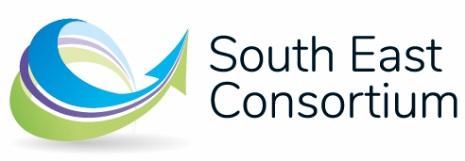 Supporting guidance documentDated: November 20201.0Introduction1.1This document provides an introduction to a Contract Management Toolkit.  It sets out a structure and templates supporting a consistent approach to effective contract control and management.  1.2The purpose of a Contract Management Toolkit is to provide a consistent approach to contract management across the organisation.  The toolkit provides tools, techniques and templates to support contract management at both a strategic and operational level.A filing structure should be implemented which is familiar with your organisation and team members. Following the toolkit should be mandatory for managing all contracts, to provide a consistant approach across the organisation.  This is designed to be flexible and proportionate depending on the nature of the contract.  Whilst this has been designed specifically for property management, it can be adapted for any type of contract.  Therefore please feel free to adapt and improve, using elements relevant to your contract. 1.3Effective contract management is important as it:Ensures the contract is delivered for which the purpose it was intended, at agreed levels, workmanship, timescales and costs.Effectively measures contract compliance and performance in a continuous way.Ensures all parties to the contract have an effective working relationshipReduces the risk of disputes and litigation, which can be costly and cause reputational damage.Provides clear mechanisms for managing changeEnsures accurate and relevant reporting and monitoringFulfills the parties’ contractual obligations1.5There are two main types of Contract Management, namely Strategic Contract Management and Operational Contract Management for which the differences have been illustrated in the table below.The term ‘Contract Administrator’ (CA) is used widely throughout this toolkit. The CA is the person named in the contract responsible to manage the contract on behalf of the Client.2.0Classification of Contracts2.1The CA, with assistance from Senior Management, should classify the contract using a ‘value and risk matrix’ (document 3 of this toolkit) to determine the relevant focus and management requirement.  Each contract can have a classification of either:Routine – low value and low risk, usually simple for e.g purchase of goods, relatively straightforward without needing much involvement from a senior levelOperational – moderate value and risk, requires a contract management plan to manage the relevant value or risk. For example, a high value low risk contract would mean the focus should be on getting value out of the contract by monitoring spenditure, and how accurate valuations areetc.  Simillarly, a low value high risk contract should focus on contract performance, meeting quality commitments and data accuracy.Strategic – both high value and high risk, needs a lot of input from senior management, requires a detailed contract management plan in place.2.2When deciding on the classification, CAs can use the appropriate level of plans and tools to manage their contracts.  With initial support from senior management, the CA will need to complete either a Contract Management Checklist or a Contract Management Plan (CMP).  2.3The CMP supports all contracts assessed as operational or strategic.  Please note this should be treated as a ‘live’ document and should be updated throughout the life of the contract.The main objectives of the CMP is to provide:Clear definition of roles and responsibilities of those involved with the contract.How the contract will be governed for example reporting tools, risk management, KPI recording and monitoring and control processes.To ensure there is a clear definition of the service levels, pricing and services associated with the contractRisk management oversightA methodology in place for recording significant changes/variations post award of the contract.2.4For more simple and straightforward Routine contracts, a Contract Management Checklist (CMC) can be completed instead of a CMP.  The CMC ensures the basic information is captured for successful contract management.3.0Applying the Toolkit3.1Contract Management has 3 main stages throughout the life of the contract and are identified as:InitiationManagementCompletionThe activities within each phase will vary dependant on both the classification and the Value Risk Matrix.  We have equipped you with a Value Risk Matrix as part of the suite of documents.The flow chart on the following page identifies what activities are required in each stage.4.0Toolkit templates and guidance4.1Phase 1 –InitiationPlease also note SEC are now offering to attend any pre-contract meeting following procurement from our frameworks.  More information can be found on our website.4.2Stage 2 –ManagementPlease also note SEC are now offering to attend any 12 month review meetings following procurement from our frameworks.  More information can be found on our website.4.3Stage 3 – Completion5.0Practical Steps5.1Key Performance Indicator (KPI) monitoringThe CA is responsible for collating data, monitoring KPIs and reporting them.KPIs ensure there is focus on the critical performance objectives of the contract and they can be generally condensed into four or five key indicators.  The KPIs are usually established during the pre-tender stage and communicated to the contractor at the pre-contract meeting.  During that meeting the KPIs should be conveyed along with the requirements for monitoring.  For example, when data will need to be sent and collated, what periods they cover and how they will be measured. If you are intending to have SEC participate in your 12 month review meeting, it is crucially important for you to have a process in place for collating, monitoring and reporting any KPIs within the contract, to enable a review of performance over the previous 12 months.The CA will also need to establish a range of additional contract management measures to monitor compliance with contract terms.  These will be determined largely on the:nature of the worksmeans by which the data or information is sharedtypes of contractual requirements which provide insight of general supplier performance.5.2ReportingThe CA is responsible for establishing a reporting process proportionate to the risk and value of the contract.  Following on from this, a communication plan should be made to keep your other team members involved and aware of progress, issues etc.5.3Contract Review MeetingsThe CA is responsible for organising and leading review meetings.  The CA is responsible for issuing the agenda and all supporting reports ahead of the meeting.Elements for an effective contract meeting include:Ensuring the meeting has a set time which is chaired by the CA.The agenda along with any reports, proposals and discussion topics is sent in good time before the meeting date to the relevant parties.Having an agenda that is focused on items relevant to the contract, in order to focus the meeting and key areas which need to be discussed.The CA communicates the outcomes of the meeting, by way of meeting minutes, with action points within a set time scale after the meeting has taken place.The CA should also ensure all relevant communications are shared to internal team members which are involved in the contractThe frequency of the performance meetings needs to be adequate to demonstrate control and oversight of the contract requirements.  It is ideal to set out the frequency of these meetings at the initiation stage to allow for planning. The CA must formalise any instruction or direction agreed at these meetings in writing.  Reliance on agreed minutes of the meeting does not establish a contractual agreement.5.7Annual Review and Final Performance AssessmentAnnually and prior to the completion of the contract, the CA should provide their senior management or budget holder with an assessment of the contract.  The following topics should be reported on: Acheivement against KPIs and satisfaction rates of users of the contractWhether or not the overall objectives of the contract are being metSignificant contract variations and budget implicationsWhether the original budget is the same as actual spend What areas are performing well and others that are not, with a plan of improvements.Contractor’s approach to equality & diversity and compliance with Modern Slavery obligationsThe contractor’s review of their data security measures.The depth and detail of the report will vary depending on the contract.  However, the review process is critical regardless of the size and value of contract.5.8Driving financial efficiencyThe CA should aim to develop a way to measure, target and highlight efficiencies gained following the award of the contract.  This can be set out in the CMP and annual review report.  Consider the following points:The tracking/monitoring method; andHow to present the price baseline and how incremental changes are measured, for example: How savings against the pricing baseline are calculated;How incremental changes against the contract non-price baseline of benefits will be calculated;How often efficiencies will be measured (perhaps quarterly); and how data will be verified with an analysis conducted.5.9Strategic meetingsThe function of a periodic strategy meeting is to provide a forum for senior staff members to review the delivery of the contract objectives and to resolve issues escalated by the team who are operating the contract.The primary objectives are:To consider any internal or legislative changes have impacted the delivery of the contract.To scrutinise whether the contract objectives and targets are being met.Assess or mitigate any identified additional risks.To look at a strategic overview of cost, issues and progress towards the objectivesTo consider how the performance aligns with internal business or service plans.To ensure effective communication is taking place at all levels  To agree any proposed efficiencies and changes  To set year-on-year improvement targets if appropriate  	To achieve best value through innovation and service improvements.5.10Contract CompletionThe transition period from one contract to another can be an area of high-risk for you and your customers.The contract completion phase is important as it:Needs to define clear roles and responsibilities along with activities for completing the contract.Defines clear instructions for the transferring and recovery of dataDefines any transferring employee obligationsMinimises the risks of service delivery failure during the change over and new mobilisation periodAllows consideration and to define options following contract completion.The Contract completion plan will also deliver:A managed transition into a new contractA method for capturing any alterations and learning required for a new contractOpportunities to remove waste and generate further efficiencies under a new contract.Associated risks of not performing a contract completion plan are:A potential failure to capitalise on commercial opportunitiesA lack of accountability on contract management activitiesA potential for performance issues as the contract comes to an endA potential for financial liabilities to arise following the completion of a contract.It is the responsibility of the CA, with senior staff members to develop and communicate a suitable contract completion plan along with a transition. When considering transition into another contract, it would be prudent to:  Identify any specific differences between the current and future contractsDevelop a new communication plan, identify stakeholders both internally and externallyUpdate internal processes or procedures with any changes required.The transition into a new contract may take several months depending on the complexity and size of the contract, which means time needs to be allowed for additional activities to be conducted by the CA.Once the contract has been completed, it must be formally closed by the CA according to any specific contract conditions and terms.  It is important for the CA to be attententive when it comes to final payment, data recovery and collation of documents.  The contract completion checklist can be used for this final stage.